Registration ApplicationBright Minds RVA Chess Club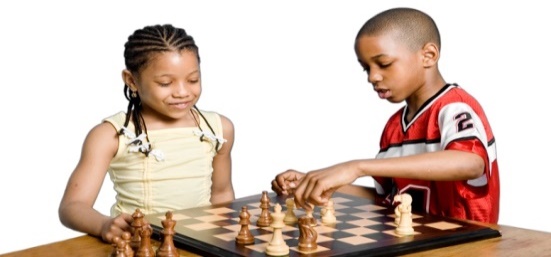 Enrollee’s Name __________________________________________Male ____ Female  ____School_________________ Grade _____Age ___ Do you possess a computer? ___Yes   ___NoAddress______________________________________________________ Apt#___________ City__________________________________ State __________________ Zip_____________ Telephone_____________ Mobile ____________ Email ______________________________Parent/Guardian ConsentParent/Guardian’s Name_________________________________________________________________Address (If different from above) _________________________________________________________Apt#_____________ City__________________________ State__________ __ Zip__________________Telephone________________________ Email______________________________________________Does your child have any allergies or medical conditions? ___Yes   ___No.  If Yes, please describe:___________________________________________________________________________________ (Students Must be in 8, 9, or 10th grade to participate in this Chess Training and Tournament).I give permission for (child’s name) _______________________________________________________ to join the Bright Minds Chess Club.  I approve my child being filmed during the chess classes and/or tournament. I agree to provide transportation my child or approve my child riding GRTC buses to classes and tournament.  I agree to hold harmless, the chess instructors, sponsors, donors, coordinators, volunteers and others affiliated for any accidents or injuries my child endures. I understand that free chess sets & meals will be provided my child. Masks will be required. My signature below indicates that I have read, understand and agree to all information in this Registration Application.  Registration Deadline is Thursday August 12.  Limited to 30 students.  Signature__________________________ Relationship to child_______________ Date _____________   ***DO NOT WRITE BELOW ***Accepted as a member by:  ______________________________________    Date_________